การดำเนินการทางกฎหมายเกี่ยวกับสภาพภูมิอากาศหัวข้อ: การดำเนินการทางกฎหมายเกี่ยวกับสภาพภูมิอากาศ เรียบเรียงโดย: สภาสามัญสภาพอากาศ การเคหะ และกลุ่มงานเศรษฐกิจเป็นธรรม ยื่นโดย: บอร์ดบริหาร SEIU Local 503ด้วยเหตุที่ SEIU Local 503, OPEU เป็นสหภาพที่เป็นตัวแทนให้กับแรงงานกว่า 72,000 คน ผู้ที่กำลังประสบพบเจอผลกระทบที่เกิดจากการเปลี่ยนแปลงของสภาพอากาศ (และจะยังคงพบเจอต่อไปเรื่อยๆ) และ  ด้วยเหตุที่ มีการจัดทำเป็นเอกสารไว้เป็นอย่างดีว่าผลกระทบของสภาพอากาศที่เป็นอันตรายจะเกิดในสัดส่วนที่ไม่เหมาะสมต่อผู้ที่มีรายได้น้อย ชนผิวดำ ชนพื้นเมือง และผู้คนผิวสี และ  ด้วยเหตุที่ SEIU Local 503, OPEU ได้ขึ้นเป็นผู้นำในเรื่องสภาพอากาศที่เปลี่ยนแปลง โดยเป็นสหภาพแรงงานรายแรกของโอเรกอนที่รับรอง Green New Deal และ Oregon Green New Deal จัดตั้งคณะกรรมาธิการถาวรการเปลี่ยนแปลงสภาพอากาศ และสนับสนุนกฎหมายภูมิอากาศ และ  ด้วยเหตุที่ เราคาดหวังข้อเสนอในสภานิติบัญญัติปี 2023 ที่จะกล่าวในมุมมองความท้าทายต่อสภาพอากาศของเรา รวมถึงข้อเสนอที่จะส่งผลต่อภาคส่วนการขนส่งโดยตรง และ  ด้วยเหตุที่ สหภาพของเราเป็นตัวแทนของสมาชิกที่ทำงานในภาคส่วนการขนส่ง  ด้วยเหตุที่ การดำเนินการเกี่ยวกับสภาพอากาศไม่สามารถจะเร่งด่วนไปกว่านี้แล้ว ตอนนี้ ดังนั้นให้สภาสามัญของ SEIU 503, OPEU ดำเนินการแก้ไข ว่าสหภาพของเราจะร่วมมือกับสมาชิก กลุ่มคอคัสต่างๆ ซึ่งจะรวมถึงคอคัสชนพื้นเมือง คอคัสประชาชน AFRAM, คอคัส Latinx, คอคัส ADPI และพันธมิตร และผู้มีส่วนได้ส่วนเสีย รวมถึงผู้มีส่วนได้เสียชนเผ่า ว่าด้วยความพยายามด้านกฎหมายที่เกี่ยวข้องกับสภาพอากาศในสภานิติบัญญัติปี 2023 และ 2024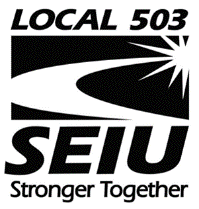 พนักงานผู้ให้บริการคณะกรรมาธิการ ESPIAคณะกรรมาธิการ ESPIAสหภาพระหว่างประเทศข้อมติที่ 2ข้อมติที่ 2Local 503 คำแนะนำของคณะกรรมการ ประจำปี 2022:คำแนะนำของคณะกรรมการ ประจำปี 2022:สาธารณชนโอเรกอน___ ผ่านมติ___ ผ่านตามที่ปรับแก้สหภาพพนักงาน___ ไม่ผ่านมติ